OverviewIndigenous Languages Grants support Queensland-based activities that contribute to the preservation, maintenance and revival of Aboriginal and Torres Strait Islander languages. As home to the nation’s second-largest Aboriginal and Torres Strait Islander population, Queensland plays a significant role in preserving Australia’s First Nations languages. More than 100 Aboriginal and Torres Strait Islander languages and dialects were once spoken in Queensland. Today, around 50 of these languages are spoken with less than 20 used as a first language, predominantly in the north of the state and in the Torres Strait Islands.About the Indigenous Languages GrantsSince 2019, Indigenous Languages Grants have funded around 90 language initiatives. The fourth round of grants will open on Monday 8 May 2023, and close on 10:00am Monday 26 June 2023. Applications for grants of up to $10,000 (exclusive of GST) per program are now being accepted.Programs supportedIndigenous Languages Grants aim to promote, preserve and revive Aboriginal and Torres Strait Islander languages, to increase the number and strength of Aboriginal and Torres Strait Islander languages spoken in Queensland. The grants are for projects that:are delivered in partnership with Aboriginal people and/or Torres Strait Islander peopleproduce Aboriginal and Torres Strait Islander language resources, including digital technology in an accessible and culturally safe manner.increase participation in Aboriginal and Torres Strait Islander language teaching and learning.support the celebration of Aboriginal and Torres Strait Islander languages, knowledge and cultural heritage through language focused arts initiatives.provide professional development for Aboriginal and Torres Strait Islander people to learn and teach Indigenous languages.research, revive and document Aboriginal and Torres Strait Islander languages from resources held in State Library or other state or national archives.How to get involvedIndigenous Languages Grants provide an opportunity to preserve language for our future. You can support the program by encouraging organisations and groups to apply for a grant and raise awareness of the importance of Indigenous languages across the state. To help promote the grants across your network, visit www.qld.gov.au/ilg and download the available resources, including social media shareables and a poster. Applications close on 10:00am Monday 26 June 2023. . More information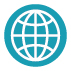 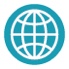 www.qld.gov.au/ilg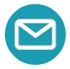 ilg@dsdsatsip.qld.gov.au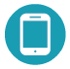 07 3003 6394